                                                                                  проект УКРАЇНАПОЧАЇВСЬКА  МІСЬКА  РАДАВИКОНАВЧИЙ КОМІТЕТР І Ш Е Н Н Явід      серпня   2016  року                                                        №  Про зміну  адресного номера житловому будинку з господарсько-побутовими будівлями, який належав   гр.  Крутяку Г.А.        З метою впорядкування нумерації об’єктів в м. Почаїв, створення умов володіння, користування та розпорядження цими об’єктами  їх власниками та користувачами, керуючись Законом України «Про місцеве самоврядування в Україні », Положенням про єдиний порядок присвоєння та реєстрації адрес об’єктам нерухомості міста Почаїв, затвердженого рішенням сесії Почаївської міської ради № 1351 від 27 листопада 2013 року, враховуючи довідку, видану приватним нотаріусом № 812/02-14 від 29.07.2016 року та  розглянувши   заяву гр. Крутяка Сергія Григоровича , виконком міської ради                                                     В и р і ш и в:Змінити адресний номер житловому будинку з господарсько-побутовими будівлями    по вул. Шкільній в м. Почаїв,      який   належав      гр. Крутяку Григорію Антоновичу  на праві приватної власності з  попереднього   номера  «30»   на   номер  «28»   .Кременецькому    РК БТІ   внести   зміни    в       адресне   господарство  по вул. Шкільній в м. Почаїв   у    відповідності до п.1    даного рішення.Лівар Н.М.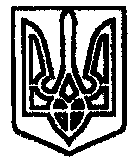 